rhd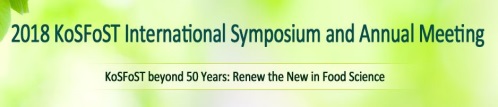 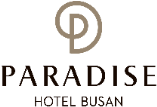 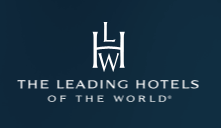 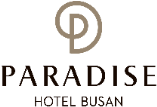 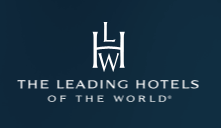 Please send reservation to: res@paradisehotel.co.kr or call Tel no. +82.51.749.2111-3PARADISE HOTEL BUSANRESERVATION  REQUESTPARADISE HOTEL BUSANRESERVATION  REQUEST*Check In: *Check In: *Check out:Remarks*No. of Persons:*No. of Persons:*No. of Persons:*Guest Name:   Mr.  Ms.*Guest Name:   Mr.  Ms.*Guest Name:   Mr.  Ms.*Country:*Country:*Country:*Telephone:  *Telephone:  *Email:PAYMENTPAYMENTPAYMENT*Credit Card Type:  □Etc.  □Visa  □Masters  □Amex(4Digit-number Amex:                        )*Credit Card Type:  □Etc.  □Visa  □Masters  □Amex(4Digit-number Amex:                        )*Credit Card Type:  □Etc.  □Visa  □Masters  □Amex(4Digit-number Amex:                        )*Expiry Date:*Expiry Date:*Expiry Date:*Credit Card Number:*Credit Card Number:*Credit Card Number:*Card Holder’s Name:*Card Holder’s Name:*Card Holder’s Name:ROOMS CATEGORYROOMS CATEGORYSPECIAL ROOM RATEOTHERS RATEDeluxe City View Deluxe City View  KRW 205,700 (Double Bed) KRW 205,700 (Twin Bed)Breakfast □ KRW 32,670/ PersonExtra Bed□ KRW 72,600*Saturday Surcharge□ KRW 60,500Deluxe Ocean Side View Deluxe Ocean Side View  KRW 242,000 (Double Bed)Breakfast □ KRW 32,670/ PersonExtra Bed□ KRW 72,600*Saturday Surcharge□ KRW 60,500Deluxe Ocean Terrace ViewDeluxe Ocean Terrace View KRW 278,300 (Double Bed) KRW 278,300 (Twin Bed)Breakfast □ KRW 32,670/ PersonExtra Bed□ KRW 72,600*Saturday Surcharge□ KRW 60,500* The rates above are non-commissionable, and they are inclusive of 10% Service Charge and 11% Government Tax.* The rates above are the special rate only for Conference attendees. * Full Buffet breakfast will be served at the ’On the Plate Restaurant’ at the Main Building Lobby Floor* Free Access :  Fitness center, Swimming pool, Plat station zone, Internet Wi-fi* 50% Special Discount on admission to Sauna and Outdoor hot spring ‘Cimer’ * The rates above are non-commissionable, and they are inclusive of 10% Service Charge and 11% Government Tax.* The rates above are the special rate only for Conference attendees. * Full Buffet breakfast will be served at the ’On the Plate Restaurant’ at the Main Building Lobby Floor* Free Access :  Fitness center, Swimming pool, Plat station zone, Internet Wi-fi* 50% Special Discount on admission to Sauna and Outdoor hot spring ‘Cimer’ * The rates above are non-commissionable, and they are inclusive of 10% Service Charge and 11% Government Tax.* The rates above are the special rate only for Conference attendees. * Full Buffet breakfast will be served at the ’On the Plate Restaurant’ at the Main Building Lobby Floor* Free Access :  Fitness center, Swimming pool, Plat station zone, Internet Wi-fi* 50% Special Discount on admission to Sauna and Outdoor hot spring ‘Cimer’ * The rates above are non-commissionable, and they are inclusive of 10% Service Charge and 11% Government Tax.* The rates above are the special rate only for Conference attendees. * Full Buffet breakfast will be served at the ’On the Plate Restaurant’ at the Main Building Lobby Floor* Free Access :  Fitness center, Swimming pool, Plat station zone, Internet Wi-fi* 50% Special Discount on admission to Sauna and Outdoor hot spring ‘Cimer’ Cancellation Policies:  Cancellation or No Show after the room reservation is being charged as below; (해당일 18시 기준)* From 3days to 2days Arrival date : 50% of the Room charge (투숙일 3일~2일전 취소 및 변경시 : 50% 위약금)* From 1days or less prior to Arrival date : no refund (투숙일 1일~당일 취소 및 변경시(노쇼포함) : 100% 위약금)Cancellation Policies:  Cancellation or No Show after the room reservation is being charged as below; (해당일 18시 기준)* From 3days to 2days Arrival date : 50% of the Room charge (투숙일 3일~2일전 취소 및 변경시 : 50% 위약금)* From 1days or less prior to Arrival date : no refund (투숙일 1일~당일 취소 및 변경시(노쇼포함) : 100% 위약금)Cancellation Policies:  Cancellation or No Show after the room reservation is being charged as below; (해당일 18시 기준)* From 3days to 2days Arrival date : 50% of the Room charge (투숙일 3일~2일전 취소 및 변경시 : 50% 위약금)* From 1days or less prior to Arrival date : no refund (투숙일 1일~당일 취소 및 변경시(노쇼포함) : 100% 위약금)Cancellation Policies:  Cancellation or No Show after the room reservation is being charged as below; (해당일 18시 기준)* From 3days to 2days Arrival date : 50% of the Room charge (투숙일 3일~2일전 취소 및 변경시 : 50% 위약금)* From 1days or less prior to Arrival date : no refund (투숙일 1일~당일 취소 및 변경시(노쇼포함) : 100% 위약금)